Tipi Moza (Iron Homes)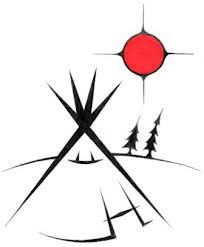 113 Lower Union St, Kingston, ON K7L 2N3                            Phone:  613-547-1134   Fax:  613-507-7267   Client Number	                 		                             Date StampTRANSITIONAL HOUSING APPLICATIONSelf-Declaration of Indigenous Status (First Nation may be status or Non-status, Metis may be registered or non-registered)First Nations ___ Metis ___ Inuit ___	PERSONAL INFORMATIONApplicant (Last Name)			     First Name		                        Initial		        Date of Birth dd/mm/yy)    _______________________		________________			_____		              ____/ ____/____	Preferred pronouns:   They/Them      She/Her        He/Him       Two Spirit    Other___________Current Address:				             City:				                        Postal Code:		    ____________________________________________	_____________________________________          ______________	Phone: (    ) _______________________________ Email:  _____________________________	    Gender____________Do you speak English?   YES   NO                      What is your first language? ________________			    What is your preferred language? ___________________ If you do not have a phone or are otherwise hard to reach, is there someone with whom you are in regular contact that we can call in order to reach you?Name: __________________ 					Phone: _____________________Relationship: _______________					Agency: ____________________Can a voicemail be left on this phone?   YES    NOSOURCE OF INCOME (Please check all sources of income)    Ontario Works (OW)			              Worker’s Compensation	               Education/Training    Ontario Disability Support Program (ODSP)             Canada Pension Plan (CPP)                  Employment    Old Age Security (OAS)		      	               Employment Insurance (EI)                 Other (please explain) Other: ____________________________________________________________________________Do you have a Trustee or a Power of Attorney for finances? 			  YES  NODo you have a substitute decision maker (SDM)? 				 YES  NOPlease provide their contact information_______________________________________________________________CURRENT ACCOMMODATION INFORMATIONName of Landlord: _________________________ Phone Number: ___________ Do you need to give 60 days’ Notice?  Y   NType of Housing___________________________		Who do you currently live with? ______________________Address:				City:				Province:	From:		       To:	____________________________	________________________	 ______		_____________	       _____________How Long at This Address? __________   If less than 2 years, list previous addresses:Previous landlord’s name: _______________________________________ Phone Number: __________________________Address:				City:				Province:	From:			To:	____________________________	________________________	______		_____________		___________Reason for Leaving? _________________________________________________________________________________HOMELESSNESS STATUS (Please check all that apply)Are you currently homeless?						 YES		 NOHow long have you been homeless?					____________________Are you at risk of becoming homeless?					 YES		 NOIf YES, please explain: _______________________________________________________________________________Have you been homeless in the last 6 months?				 YES		 NO	How many times have you been homeless in the past 2 years?		____________________Have you recently been released from a provincially? funded institution or service system (for example – prison, hospital)	 YES		 NOAre you currently living in a shelter?					 YES		 NOAre you currently living rough?						 YES		 NOPlease provide any additional information that you feel we need to know about your housing situation: _______________________________________________________________________________________________________CRITICAL HOUSING REQUIREMENTSDo you require:	A wheelchair accessible unit?								 YES		 NO		Are you a victim of domestic abuse?							 YES		 NO	Do you require support services?							 YES		 NO	Do you have a developmental disability?							 YES		 NO	Are you dealing with mental health or addiction issues?					 YES		 NO	Do you have any allergies?								 YES		  NOADDITIONAL INFORMATIONHave your previously applied to Tipi Moza?		 YES          NO	If YES, when?  _________________Are you a past tenant of Tipi Moza?		                YES        NO	If YES, when?  _________________Do you own a home and/or any properties?	                YES        NOWere you referred by an agency? Which Agency? 	 YES	        NO      Agency/Worker_____________________Support NeedsWhat Supports Are You Currently Using?__________________________________________________________________________________________________Do you have personal support (friends, family, cultural)__________________________________________________________________________________________________Do you require assistance from the fire department to leave your unit in case of fire? Yes  No If yes please explain__________________________________________________________________________________Additional Information IdentificationDo you have the following ID’s?Status Card 		 YES 	 NODriver’s License  	 YES	 NOSIN Card		 YES	 NOBirth Certificate	 YES 	 NOHealth Card		 YES 	 NO Ontario ID Card	 YES 	 NO Social SupportDeveloping positive relationships: YES  NOMeeting new people: YES   NOPeer support:  YES  NOHealth and WellnessManaging specific symptoms:   YES  NODiabetes Education:   YES  NOSelf-Managing medication:  YES  NODealing with drug and/or alcohol abuse:   YES   NO	Wellness recovery action planning:  YES   NOPhysical health and education:  YES   NOGetting to appointments / Time Management:  YES   NOSelf-Care:  YES    NOFood and NutritionNutrition and diet information  YES   NOGrocery Shopping: YES  NOAssistance with Meal Prepping: YES   N0FinancesDo you have financial responsibilities?  YES   NODo you need supports with budgeting / credit counselling?  YES   NOLegalDo you require support understanding your rights in the justice system?  YES   NODo you require support learning self-advocacy skills?   YES   NODo you have a recent history of violence?    YES   NOKnowing your rights as a tenant:  YES   NOEmployment and EducationUnderstanding English, reading and writing: YES  NOImproving employability and career possibilities?   YES   NOEducation/ Training:  YES  NO Daily ActivitiesUsing city transportation (Buses):   YES  NOAdding structure to your day:  YES    NODeveloping daily living skills:  YES    NOLooking after your home:  YES   NOCultural Supports _______________________________________________________________________________________________________Please check the type of cultural opportunities you may be interested in:	Connecting with the land 	Drumming	Elder	Sacred medicine 	Smudging 	Ceremony We ask the following questions to determine if there are any safety or risk issues of which we should be aware. Answering any of the questions below will NOT exclude you from service. We know these are sensitive questions and we appreciate you answering them. If you have any recent (i.e., past three years) history of the following, please comment (e.g., when, how many incidents, how severe, outcome)LEGAL INVOLVEMENTAre you currently or in the past been involved with the criminal justice system? 
 YES	 NO			If YES, please state the number of contacts with the justice system in the previous year.__________________________________________________________________________________________Please complete the following if you have current legal involvement (check all that apply):Pre-Charge
Pre-Charge Diversion
Court Diversion ProgramPre-Trial
Awaiting fitness assessment
In community on own recognizance
Awaiting trial (with or without bail)
Unfit to stand trial
Awaiting criminal responsibility assessment (NCR – Not Criminally Responsible)Custody Status
ORB detained - community access (Ontario Review Board)
On probation
ORB conditional discharge (Ontario Review Board)
Incarcerated
On paroleOutcomes
Charges withdrawn
Conditional sentence
Stay of proceedings
Restraining order
Awaiting sentence
Peace bond
Not Criminally Responsible
Suspended sentence
Conditional dischargeOther
NO legal problem
Other criminal/legal problems
UnknownPlease list all current and previous charges:Health Information Vaccination Status:  				 ☐ None   ☐ First Dose ☐ Second Dose  ☐ Third DoseDo you have current or past mental health experiences?   YES   NOHow long have you been experiencing mental health difficulties? _________________________________Have you been formally diagnosed with a mental illness?   YES   NO	What is the diagnosis___________________________________________________________________________________Have you ever experienced psychosis?   YES  NODo you or have you had an eating disorder?   YES   NOHave you been hospitalized due to mental health issues in the last two years?   YES  NOAre you currently in the hospital due to Mental Health issues?   YES   NOAre you designated as Alternative Level of Care (ALC)?  YES  NOAre you currently on a Community Treatment Order?   YES   NODo you have any other illness/ disability? Please describe:Do you have a concurrent disorder (Substance use and Mental illness)?   YES  NODo you have dual Diagnosis (Developmental Disability and mental illness)?   YES  NO Do you have a neurological disability or disorder? (Head/ Brain Injury, Epilepsy, Parkinson’s, etc.)  YES  NODo you have any chronic illnesses/ of physical disabilities (High blood pressure, diabetes, etc.)?   YES   NOPlease describe: ____________________________________________________________________________________________________________________________________________________________________________________________________Do you have an intellectual disability?  YES   NODo you have a family doctor?   YES  NOWhat is their name and contact information?____________________________________________________________Do you have a psychiatrist?   YES  NOWhat is their name and contact information?_____________________________________________________________ NEXT OF KINLast Name:			First Name:			Address:_______________________	______________________	___________________________________________________Relationship:			Phone Number:			City:			Province:		Postal Code:_______________________	______________________	___________________________________________________OFFICE USE ONLYApplication Complete:					Consent Signed:			Homelessness Verified:		Date Offered				______________Start Date				______________Amount				______________Date File Referred to Support Worker:	______________DECLARATIONI declare that the information provided on this form is correct and hereby authorize Tipi Moza (Iron Homes) to verify and or all of the information. I understand that the completion of this application does NOT guarantee that the applicants listed will be approved for occupancy. If a person other than the applicant or SDM is completing this application and making the referral, the referrer must complete the declaration below. Please read it carefully. Please Note applications will only be accepted with the consent of the applicant or Substitute Decision Maker if there is one.What is Personal Information? Personal Information includes any factual or subjective information, recorded or not, about an identifiable individual. This includes information in any form, such as:age, name, ID numbers, income, assets, household composition, residency status, rent payment record, etc.opinions, evaluations, comments, social status, or disciplinary actions; andemployee files, credit records, loan records, medical records, existence of a dispute between a landlord and a tenant, intentions (for example, to acquire goods or services, or change jobs).Collection and Use of Your Personal Information TIPI MOZA (IRON HOMES) will collect, retain, and use the personal information provided by you in this form and its attachments for the following purposes:considering your application for tenancy;verifying the information that you have provided in your application for tenancy, and its attachments;calculating your rent;meeting legal and regulatory requirements arising out of or relating to your tenancy;for the use of TIPI MOZA (IRON HOMES) auditor to verify our financial records;for the purpose of contacting necessary services or your next-of-kin in case of emergency;Disclosure of Your Personal Information TIPI MOZA (IRON HOMES) will disclose the personal information provided by you in this form to the following parties for the purposes described above:To any social agency providing any form of assistance to you, or other government subsidy under the Ontario Works Act, 1997, the Ontario Disability Support Program Act, 1997. To the Government of Canada, a department, ministry, or agency of it, without further Notice to you if the information is necessary for the purpose of administering or enforcing the Income Tax Act (Canada) or the Immigration Act;To relevant agencies or next of kin in case of emergency;To credit bureaus and other businesses that provide credit or rental history information about you;To a third party in connection with the potential or actual sale, reorganization, merger, consolidation, or disposition of the business of TIPI MOZA (IRON HOMES) Signature of Applicant: ___________________________________________	Date: _________________________If you struggle with any of the items listed, please indicate how long it has been since the last incidentIf you struggle with any of the items listed, please indicate how long it has been since the last incidentIf you struggle with any of the items listed, please indicate how long it has been since the last incidentAlcohol use that causes you harm:Thought of Suicide:Suicide Attempts:Self-Harm:Drug use that caused harm to you:Lack of attention while smoking:Mishandling fire/fire setting:Assault by you - Physical:Assault by you - Sexual:Assault by you - Verbal:Problems with Anger Management:Inappropriate Sexual Behavior:Destroying/Abuse of Property:Gambling:Issues with Collecting things:Problems with Violence:History of Homelessness/Risk of Homelessness:Accidently Started Fire in your unit:Rate the Cleanliness of your Apartment:Have you had challenges with past landlords?Were you assaulted physically, sexually, or verbally? Comments or Other Challenges:CountsChargeDate (or ongoing)Ongoing?